На основании Конституции Российской Федерации, Федерального закона от 06.10.2003 № 131-ФЗ «Об общих принципах организации местного самоуправления в Российской Федерации», руководствуясь Уставом муниципального образования Сорочинский городской округ Оренбургской области, Совет депутатов муниципального образования Сорочинский городской округ Оренбургской области РЕШИЛ:Внести в  решение Сорочинского городского Совета от 06 ноября 2015 года № 14 «Об утверждении Положения о постоянных депутатских комиссиях Сорочинского городского Совета депутатов» следующие изменения:По всему тексту решения, включая приложение слова «Сорочинского городского Совета депутатов» заменить на слова «Совета депутатов муниципального образования Сорочинский городской округ Оренбургской области».Абзац 3 пункта 8.1. раздела 8 Положения изложить в следующей редакции:«- рассмотрение вопросов по назначению выборов депутатов, местного референдума, местного опроса населения, главы муниципального образования, председателя и аудиторов Контрольно-счетной палаты;».Настоящее решение вступает в силу после его официального опубликования в информационном бюллетене «Сорочинск официальный». 3. Контроль за исполнением настоящего решения возложить на постоянную депутатскую комиссию по  мандатам, регламенту и депутатской этике.Председатель Совета депутатов муниципального образования Сорочинский городской округ Оренбургской области                                         С.В. ФильченкоГлава муниципального образованияСорочинский городской округ Оренбургской области                                                                                             Т.П. Мелентьева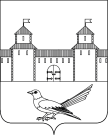 СОВЕТ ДЕПУТАТОВ МУНИЦИПАЛЬНОГО ОБРАЗОВАНИЯСОРОЧИНСКИЙ ГОРОДСКОЙ ОКРУГОРЕНБУРГСКОЙ ОБЛАСТИ(IX СЕССИЯ ШЕСТОГО СОЗЫВА)РЕШЕНИЕот 14 сентября 2021года № 100О внесении изменений в решение Сорочинского городского Совета                 от 06 ноября 2015 года № 14 «Об утверждении Положения о постоянных депутатских комиссиях Сорочинского городского Совета депутатов»